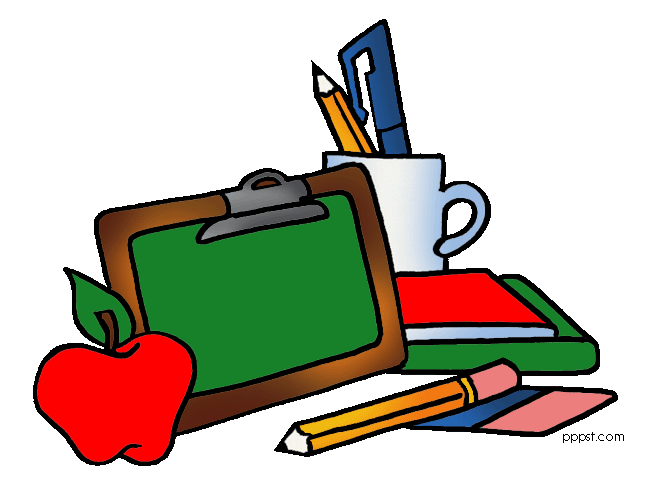 	June 12, 2017   Students and parents have a wonderful summer. This has been a fantastic class to teach, and the words written in the students “Star Boxes” will help inspire them on to future heights of learning. Parents, thanks for all your support, and remember as your child continues on in their education that I’m always around if I can be of assistance to help them succeed. Here are some suggestions for the summer learning experience to fend off any signs of boredom.	 Have your child look up biographies of such stars as Jessie Owens , Jim Thorpe, and Wilma Rudolph on line.	There are many challenging Math sites that are also waiting to be explored.	In addition, don’t forget that summer reading list that was made available to your child on that last day of class. Even more importantly, share stories of your own childhood with your  child.	All my best,	Mr. Cahill